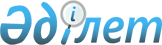 О бюджете Железновского сельского округа района Бәйтерек на 2021-2023 годыРешение маслихата района Бәйтерек Западно-Казахстанской области от 13 января 2021 года № 60-6. Зарегистрировано Департаментом юстиции Западно-Казахстанской области 15 января 2021 года № 6791.
      В соответствии с Бюджетным кодексом Республики Казахстан от 4 декабря 2008 года, Законом Республики Казахстан от 23 января 2001 года "О местном государственном управлении и самоуправлении в Республике Казахстан" маслихат района Бәйтерек РЕШИЛ:
      1. Утвердить бюджет Железновского сельского округа на 2021-2023 годы согласно приложениям 1, 2 и 3 соответственно, в том числе на 2021 год в следующих объемах:
      1) доходы – 37 573 тысячи тенге:
      налоговые поступления – 1 884 тысячи тенге;
      неналоговые поступления – 81 тысяча тенге;
      поступления от продажи основного капитала – 0 тенге;
      поступления трансфертов – 35 608 тысяч тенге;
      2) затраты – 38 945 тысяч тенге;
      3) чистое бюджетное кредитование – 0 тенге:
      бюджетные кредиты – 0 тенге;
      погашение бюджетных кредитов – 0 тенге;
      4) сальдо по операциям с финансовыми активами – 0 тенге:
      приобретение финансовых активов – 0 тенге;
      поступления от продажи финансовых активов государства – 0 тенге;
      5) дефицит (профицит) бюджета – -1 372 тысячи тенге;
      6) финансирование дефицита (использование профицита) бюджета – 1 372 тысячи тенге:
      поступления займов – 0 тенге;
      погашение займов – 0 тенге;
      используемые остатки бюджетных средств – 1 372 тысячи тенге.
      Сноска. Пункт 1 - в редакции решения маслихата района Бәйтерек Западно-Казахстанской области от 26.11.2021 № 10-6 (вводится в действие с 01.01.2021).


      2. Поступления в бюджет Железновского сельского округа на 2021 год формируются в соответствии с Бюджетным кодексом Республики Казахстан, Законом Республики Казахстан от 2 декабря 2020 года "О республиканском бюджете на 2021-2023 годы", решением маслихата района Бәйтерек от 24 декабря 2020 года №59-2 "О бюджете района Бәйтерек на 2021 – 2023 годы" (зарегистрированное в Реестре государственной регистрации нормативных правовых актов № 6643 ) и согласно пункту 4 настоящего решения.
      3. Принять к сведению и руководству статью 7 Закона Республики Казахстан "О республиканском бюджете на 2021-2023 годы".
      4. Установить на 2021 год норматив распределения доходов, для обеспечения сбалансированности местных бюджетов - индивидуальный подоходный налог зачисляется в бюджет сельского округа 100%.
      5. Учесть в бюджете сельского округа на 2021 год поступления субвенции передаваемых из районного бюджета в сумме 21 390 тысяч тенге.
      6. Руководителю аппарата маслихата района Бәйтерек (Г.Терехов) обеспечить государственную регистрацию данного решения в органах юстиции.
      7. Настоящее решение вводится в действие с 1 января 2021 года. Бюджет Железновского сельского округа на 2021 год
      Сноска. Приложение 1 - в редакции решения маслихата района Бәйтерек Западно-Казахстанской области от 26.11.2021 № 10-6 (вводится в действие с 01.01.2021).
      тысяч тенге Бюджет Железновского сельского округа на 2022 год
      тысяч тенге Бюджет Железновского сельского округа на 2023 год
      тысяч тенге
					© 2012. РГП на ПХВ «Институт законодательства и правовой информации Республики Казахстан» Министерства юстиции Республики Казахстан
				
      председатель сессии

А. Андрейщев

      секретарь маслихата

Р. Исмагулов
Приложение 1
к решению маслихата
района Бәйтерек
от 13 января 2021 года № 60-6
Категория
Категория
Категория
Категория
Категория
Категория
Сумма
Класс
Класс
Класс
Класс
Класс
Сумма
Подкласс
Подкласс
Подкласс
Подкласс
Сумма
Специфика
Специфика
Специфика
Сумма
Наименование
Сумма
1) Доходы
37 573
1
Налоговые поступления
1 884
01
Подоходный налог
168
2
Индивидуальный подоходный налог
168
04
Hалоги на собственность
1 716
1
Hалоги на имущество
23
3
Земельный налог
93
4
Hалог на транспортные средства
1 600
05
Внутренние налоги на товары, работы и услуги
0
4
Сборы за ведение предпринимательской и профессиональной деятельности
0
2
Неналоговые поступления
81
01
Доходы от государственной собственности
81
5
Доходы от аренды имущества, находящегося в государственной собственности
81
3
Поступления от продажи основного капитала
0
4
Поступления трансфертов
35 608
02
Трансферты из вышестоящих органов государственного управления
35 608
3
Трансферты из районного (города областного значения) бюджета
35 608
Функциональная группа
Функциональная группа
Функциональная группа
Функциональная группа
Функциональная группа
Функциональная группа
Сумма
Функциональная подгруппа
Функциональная подгруппа
Функциональная подгруппа
Функциональная подгруппа
Функциональная подгруппа
Сумма
Администратор бюджетных программ
Администратор бюджетных программ
Администратор бюджетных программ
Администратор бюджетных программ
Сумма
 Программа
 Программа
 Программа
Сумма
Подпрограмма
Подпрограмма
Сумма
Наименование
Сумма
2) Затраты
38 945 
01
Государственные услуги общего характера
27 075
1
Представительные, исполнительные и другие органы, выполняющие общие функции государственного управления
27 075
124
Аппарат акима города районного значения, села, поселка, сельского округа
27 075
001
Услуги по обеспечению деятельности акима города районного значения, села, поселка, сельского округа
27 075
07
Жилищно-коммунальное хозяйство
11 868
3
Благоустройство населенных пунктов
11 868
124
Аппарат акима города районного значения, села, поселка, сельского округа
11 868
008
Освещение улиц в населенных пунктах
2 481
009
Обеспечение санитарии населенных пунктов
723
011
Благоустройство и озеленение населенных пунктов
8 664
15
Трансферты
2
1
Трансферты
2
124
Аппарат акима города районного значения, села, поселка, сельского округа
2
048
Возврат неиспользованных (недоиспользованных) целевых трансфертов
2
3) Чистое бюджетное кредитование
0
Бюджетные кредиты
0
Категория 
Категория 
Категория 
Категория 
Категория 
Категория 
Сумма
Класс 
Класс 
Класс 
Класс 
Класс 
Сумма
Подкласс
Подкласс
Подкласс
Подкласс
Сумма
Специфика
Специфика
Специфика
Сумма
Наименование
Сумма
5
Погашение бюджетных кредитов 
0
01
Погашение бюджетных кредитов
0
1
Погашение бюджетных кредитов, выданных из государственного бюджета 
0
Функциональная группа
Функциональная группа
Функциональная группа
Функциональная группа
Функциональная группа
Функциональная группа
Сумма
Функциональная подгруппа
Функциональная подгруппа
Функциональная подгруппа
Функциональная подгруппа
Функциональная подгруппа
Сумма
Администратор бюджетных программ
Администратор бюджетных программ
Администратор бюджетных программ
Администратор бюджетных программ
Сумма
Программа
Программа
Программа
Сумма
 Подпрограмма
 Подпрограмма
Сумма
Наименование
Сумма
4) Сальдо по операциям с финансовыми активами
0
Приобретение финансовых активов
0
Категория 
Категория 
Категория 
Категория 
Категория 
Категория 
Сумма
Класс
Класс
Класс
Класс
Класс
Сумма
Подкласс
Подкласс
Подкласс
Подкласс
Сумма
Специфика
Специфика
Специфика
Сумма
Наименование
Сумма
6
Поступления от продажи финансовых активов государства
0
01
Поступления от продажи финансовых активов государства
0
1
Поступление от продажи финансовых активов внутри страны
0
5) Дефицит (профицит) бюджета
-1 372
6) Финансирование дефицита (использование профицита) бюджета 
1 372
7
Поступление займов
0
01
Внутренние государственные займы
0
2
Договоры займа
0
Функциональная группа
Функциональная группа
Функциональная группа
Функциональная группа
Функциональная группа
Функциональная группа
Сумма
Функциональная подгруппа
Функциональная подгруппа
Функциональная подгруппа
Функциональная подгруппа
Функциональная подгруппа
Сумма
Администратор бюджетных программ
Администратор бюджетных программ
Администратор бюджетных программ
Администратор бюджетных программ
Сумма
Программа
Программа
Программа
Программа
Сумма
Подпрограмма
Подпрограмма
Подпрограмма
Сумма
Наименование
Сумма
16
Погашение займов 
0
Категория
Категория
Категория
Категория
Категория
Категория
Сумма
Класс
Класс
Класс
Класс
Класс
Сумма
Подкласс
Подкласс
Подкласс
Подкласс
Сумма
Специфика
Специфика
Специфика
Сумма
Наименование 
Сумма
8
Используемые остатки бюджетных средств
1 372
01
Остатки бюджетных средств
1 372
1
Свободные остатки бюджетных средств
1 372Приложение 2
к решению маслихата
района Бәйтерек
от 13 января 2021 года № 60-6
Категория
Категория
Категория
Категория
Категория
Категория
Сумма
Класс
Класс
Класс
Класс
Класс
Сумма
Подкласс
Подкласс
Подкласс
Подкласс
Сумма
Специфика
Специфика
Специфика
Сумма
Наименование
Сумма
1) Доходы
23 355
1
Налоговые поступления
1 884
01
Подоходный налог
168
2
Индивидуальный подоходный налог
168
04
Hалоги на собственность
1 716
1
Hалоги на имущество
23
3
Земельный налог
93
4
Hалог на транспортные средства
1 600
05
Внутренние налоги на товары, работы и услуги
0
4
Сборы за ведение предпринимательской и профессиональной деятельности
0
2
Неналоговые поступления
81
01
Доходы от государственной собственности
81
5
Доходы от аренды имущества, находящегося в государственной собственности
81
3
Поступления от продажи основного капитала
0
4
Поступления трансфертов
21 390
02
Трансферты из вышестоящих органов государственного управления
21 390
3
Трансферты из районного (города областного значения) бюджета
21 390
Функциональная группа
Функциональная группа
Функциональная группа
Функциональная группа
Функциональная группа
Функциональная группа
Сумма
Функциональная подгруппа
Функциональная подгруппа
Функциональная подгруппа
Функциональная подгруппа
Функциональная подгруппа
Сумма
Администратор бюджетных программ
Администратор бюджетных программ
Администратор бюджетных программ
Администратор бюджетных программ
Сумма
 Программа
 Программа
 Программа
Сумма
Подпрограмма
Подпрограмма
Сумма
Наименование
Сумма
2) Затраты
23 355 
01
Государственные услуги общего характера
20 764
1
Представительные, исполнительные и другие органы, выполняющие общие функции государственного управления
20 764
124
Аппарат акима города районного значения, села, поселка, сельского округа
20 764
001
Услуги по обеспечению деятельности акима города районного значения, села, поселка, сельского округа
20 764
07
Жилищно-коммунальное хозяйство
2 591
3
Благоустройство населенных пунктов
2 591
124
Аппарат акима города районного значения, села, поселка, сельского округа
2 591
008
Освещение улиц в населенных пунктах
2 481
009
Обеспечение санитарии населенных пунктов
0
011
Благоустройство и озеленение населенных пунктов
110
3) Чистое бюджетное кредитование
0
Бюджетные кредиты
0
Категория 
Категория 
Категория 
Категория 
Категория 
Категория 
Сумма
Класс 
Класс 
Класс 
Класс 
Класс 
Сумма
Подкласс
Подкласс
Подкласс
Подкласс
Сумма
Специфика
Специфика
Специфика
Сумма
Наименование
Сумма
5
Погашение бюджетных кредитов 
0
01
Погашение бюджетных кредитов
0
1
Погашение бюджетных кредитов, выданных из государственного бюджета 
0
Функциональная группа
Функциональная группа
Функциональная группа
Функциональная группа
Функциональная группа
Функциональная группа
Сумма
Функциональная подгруппа
Функциональная подгруппа
Функциональная подгруппа
Функциональная подгруппа
Функциональная подгруппа
Сумма
Администратор бюджетных программ
Администратор бюджетных программ
Администратор бюджетных программ
Администратор бюджетных программ
Сумма
Программа
Программа
Программа
Сумма
 Подпрограмма
 Подпрограмма
Сумма
Наименование
Сумма
4) Сальдо по операциям с финансовыми активами
0
Приобретение финансовых активов
0
Категория 
Категория 
Категория 
Категория 
Категория 
Категория 
Сумма
Класс
Класс
Класс
Класс
Класс
Сумма
Подкласс
Подкласс
Подкласс
Подкласс
Сумма
Специфика
Специфика
Специфика
Сумма
Наименование
Сумма
6
Поступления от продажи финансовых активов государства
0
01
Поступления от продажи финансовых активов государства
0
1
Поступление от продажи финансовых активов внутри страны
0
5) Дефицит (профицит) бюджета
0
6) Финансирование дефицита (использование профицита) бюджета 
0
7
Поступление займов
0
01
Внутренние государственные займы
0
2
Договоры займа
0
Функциональная группа
Функциональная группа
Функциональная группа
Функциональная группа
Функциональная группа
Функциональная группа
Сумма
Функциональная подгруппа
Функциональная подгруппа
Функциональная подгруппа
Функциональная подгруппа
Функциональная подгруппа
Сумма
Администратор бюджетных программ
Администратор бюджетных программ
Администратор бюджетных программ
Администратор бюджетных программ
Сумма
Программа
Программа
Программа
Программа
Сумма
Подпрограмма
Подпрограмма
Подпрограмма
Сумма
Наименование
Сумма
16
Погашение займов 
0
Категория
Категория
Категория
Категория
Категория
Категория
Сумма
Класс
Класс
Класс
Класс
Класс
Сумма
Подкласс
Подкласс
Подкласс
Подкласс
Сумма
Специфика
Специфика
Специфика
Сумма
Наименование 
Сумма
8
Используемые остатки бюджетных средств
0
01
Остатки бюджетных средств
0
1
Свободные остатки бюджетных средств
0Приложение 3
к решению маслихата
района Бәйтерек
от 13 января 2021 года № 60-6
Категория
Категория
Категория
Категория
Категория
Категория
Сумма
Класс
Класс
Класс
Класс
Класс
Сумма
Подкласс
Подкласс
Подкласс
Подкласс
Сумма
Специфика
Специфика
Специфика
Сумма
Наименование
Сумма
1) Доходы
23 355
1
Налоговые поступления
1 884
01
Подоходный налог
168
2
Индивидуальный подоходный налог
168
04
Hалоги на собственность
1 716
1
Hалоги на имущество
23
3
Земельный налог
93
4
Hалог на транспортные средства
1 600
05
Внутренние налоги на товары, работы и услуги
0
4
Сборы за ведение предпринимательской и профессиональной деятельности
0
2
Неналоговые поступления
81
01
Доходы от государственной собственности
81
5
Доходы от аренды имущества, находящегося в государственной собственности
81
3
Поступления от продажи основного капитала
0
4
Поступления трансфертов
21 390
02
Трансферты из вышестоящих органов государственного управления
21 390
3
Трансферты из районного (города областного значения) бюджета
21 390
Функциональная группа
Функциональная группа
Функциональная группа
Функциональная группа
Функциональная группа
Функциональная группа
Сумма
Функциональная подгруппа
Функциональная подгруппа
Функциональная подгруппа
Функциональная подгруппа
Функциональная подгруппа
Сумма
Администратор бюджетных программ
Администратор бюджетных программ
Администратор бюджетных программ
Администратор бюджетных программ
Сумма
 Программа
 Программа
 Программа
Сумма
Подпрограмма
Подпрограмма
Сумма
Наименование
Сумма
2) Затраты
23 355 
01
Государственные услуги общего характера
20 764
1
Представительные, исполнительные и другие органы, выполняющие общие функции государственного управления
20 764
124
Аппарат акима города районного значения, села, поселка, сельского округа
20 764
001
Услуги по обеспечению деятельности акима города районного значения, села, поселка, сельского округа
20 764
07
Жилищно-коммунальное хозяйство
2 591
3
Благоустройство населенных пунктов
2 591
124
Аппарат акима города районного значения, села, поселка, сельского округа
2 591
008
Освещение улиц в населенных пунктах
2 481
009
Обеспечение санитарии населенных пунктов
0
011
Благоустройство и озеленение населенных пунктов
110
3) Чистое бюджетное кредитование
0
Бюджетные кредиты
0
Категория 
Категория 
Категория 
Категория 
Категория 
Категория 
Сумма
Класс 
Класс 
Класс 
Класс 
Класс 
Сумма
Подкласс
Подкласс
Подкласс
Подкласс
Сумма
Специфика
Специфика
Специфика
Сумма
Наименование
Сумма
5
Погашение бюджетных кредитов 
0
01
Погашение бюджетных кредитов
0
1
Погашение бюджетных кредитов, выданных из государственного бюджета 
0
Функциональная группа
Функциональная группа
Функциональная группа
Функциональная группа
Функциональная группа
Функциональная группа
Сумма
Функциональная подгруппа
Функциональная подгруппа
Функциональная подгруппа
Функциональная подгруппа
Функциональная подгруппа
Сумма
Администратор бюджетных программ
Администратор бюджетных программ
Администратор бюджетных программ
Администратор бюджетных программ
Сумма
Программа
Программа
Программа
Сумма
 Подпрограмма
 Подпрограмма
Сумма
Наименование
Сумма
4) Сальдо по операциям с финансовыми активами
0
Приобретение финансовых активов
0
Категория 
Категория 
Категория 
Категория 
Категория 
Категория 
Сумма
Класс
Класс
Класс
Класс
Класс
Сумма
Подкласс
Подкласс
Подкласс
Подкласс
Сумма
Специфика
Специфика
Специфика
Сумма
Наименование
Сумма
6
Поступления от продажи финансовых активов государства
0
01
Поступления от продажи финансовых активов государства
0
1
Поступление от продажи финансовых активов внутри страны
0
5) Дефицит (профицит) бюджета
0
6) Финансирование дефицита (использование профицита) бюджета 
0
7
Поступление займов
0
01
Внутренние государственные займы
0
2
Договоры займа
0
Функциональная группа
Функциональная группа
Функциональная группа
Функциональная группа
Функциональная группа
Функциональная группа
Сумма
Функциональная подгруппа
Функциональная подгруппа
Функциональная подгруппа
Функциональная подгруппа
Функциональная подгруппа
Сумма
Администратор бюджетных программ
Администратор бюджетных программ
Администратор бюджетных программ
Администратор бюджетных программ
Сумма
Программа
Программа
Программа
Программа
Сумма
Подпрограмма
Подпрограмма
Подпрограмма
Сумма
Наименование
Сумма
16
Погашение займов 
0
Категория
Категория
Категория
Категория
Категория
Категория
Сумма
Класс
Класс
Класс
Класс
Класс
Сумма
Подкласс
Подкласс
Подкласс
Подкласс
Сумма
Специфика
Специфика
Специфика
Сумма
Наименование 
Сумма
8
Используемые остатки бюджетных средств
0
01
Остатки бюджетных средств
0
1
Свободные остатки бюджетных средств
0